UNDERGRADUATE CURRICULUM COMMITTEE (UCC)
PROPOSAL FORM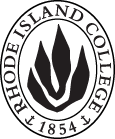 Cover page	roll over blue text to see further important instructions: please read.N.B. DO NOT USE HIGHLIGHT, JUST DELETE THE WORDS THAT DO NOT APPLY TO YOUR PROPOSALALL numbers in section (A) need to be completed, including the impact ones.B.  NEW OR REVISED COURSES    DELETE THE WORDS THAT DO NOT APPLY TO YOUR PROPOSAL within specific categories, but do not delete any of the categories. DO NOT use highlight. Delete this whole page if this proposal does not include a new or revised course.D. SignaturesD.1. ApprovalsChanges that affect General Education in any way MUST be approved by ALL Deans and COGE Chair.Changes that directly impact more than one department/program MUST have the signatures of all relevant department chairs, program directors, and relevant dean (e.g. when creating/revising a program using courses from other departments/programs). Check UCC manual 4.2 for further guidelines on whether the signatures need to be approval or acknowledgement.Proposals that do not have appropriate approval signatures will not be considered. Type in name of person signing and their position/affiliation.Send electronic files of this proposal and accompanying catalog copy to curriculum@ric.edu and a printed or electronic signature copy of this form to the current Chair of UCC. Check UCC website for due dates.D.2. AcknowledgementsA.1. Course or programECED 479: best practices in infant toddler settingsECED 479: best practices in infant toddler settingsECED 479: best practices in infant toddler settingsECED 479: best practices in infant toddler settingsReplacing A.2. Proposal typeCourse:  creation Course:  creation Course:  creation Course:  creation A.3. OriginatorLeslie SeveyHome departmentELEDELEDELEDA.4. RationaleThis course will serve as one of several core courses for the proposed new ECED BS Concentration, Birth to Three. This course is taken in the final semester concurrently with the I/T Internship. The course supports candidates as they transition from candidate/learner to professional. This course will serve as one of several core courses for the proposed new ECED BS Concentration, Birth to Three. This course is taken in the final semester concurrently with the I/T Internship. The course supports candidates as they transition from candidate/learner to professional. This course will serve as one of several core courses for the proposed new ECED BS Concentration, Birth to Three. This course is taken in the final semester concurrently with the I/T Internship. The course supports candidates as they transition from candidate/learner to professional. This course will serve as one of several core courses for the proposed new ECED BS Concentration, Birth to Three. This course is taken in the final semester concurrently with the I/T Internship. The course supports candidates as they transition from candidate/learner to professional. This course will serve as one of several core courses for the proposed new ECED BS Concentration, Birth to Three. This course is taken in the final semester concurrently with the I/T Internship. The course supports candidates as they transition from candidate/learner to professional. A.5. Date submitted2/8/17 A.6. Semester effective A.6. Semester effectiveFall 2017Fall 2017A.7. Resource impactFaculty PT & FT: This concentration would best be supported by a faculty position with specialization in B-3 issues, FT or PT and may require additional FT and/or PT faculty to meet the potential needs for traditional early childhood undergraduate students; and potential off-campus cohorts.This concentration would best be supported by a faculty position with specialization in B-3 issues, FT or PT and may require additional FT and/or PT faculty to meet the potential needs for traditional early childhood undergraduate students; and potential off-campus cohorts.This concentration would best be supported by a faculty position with specialization in B-3 issues, FT or PT and may require additional FT and/or PT faculty to meet the potential needs for traditional early childhood undergraduate students; and potential off-campus cohorts.This concentration would best be supported by a faculty position with specialization in B-3 issues, FT or PT and may require additional FT and/or PT faculty to meet the potential needs for traditional early childhood undergraduate students; and potential off-campus cohorts.A.7. Resource impactLibrary:NANANANAA.7. Resource impactTechnologyNo additional technology, beyond Blackboard, is requiredNo additional technology, beyond Blackboard, is requiredNo additional technology, beyond Blackboard, is requiredNo additional technology, beyond Blackboard, is requiredA.7. Resource impactFacilities:No impact on facilities is expected beyond the availability of classroom space during typical teaching times.No impact on facilities is expected beyond the availability of classroom space during typical teaching times.No impact on facilities is expected beyond the availability of classroom space during typical teaching times.No impact on facilities is expected beyond the availability of classroom space during typical teaching times.A.8. Program impactThis proposed course is one of several courses within in the proposed new ECED BS Concentration Birth to Three.This proposed course is one of several courses within in the proposed new ECED BS Concentration Birth to Three.This proposed course is one of several courses within in the proposed new ECED BS Concentration Birth to Three.This proposed course is one of several courses within in the proposed new ECED BS Concentration Birth to Three.This proposed course is one of several courses within in the proposed new ECED BS Concentration Birth to Three.A.9. Student impactThis proposed course provides content that is not currently available at RIC or in the state.This proposed course provides content that is not currently available at RIC or in the state.This proposed course provides content that is not currently available at RIC or in the state.This proposed course provides content that is not currently available at RIC or in the state.This proposed course provides content that is not currently available at RIC or in the state.A.10. The following screen tips are for information on what to do about catalog copy until the new CMS is in place; check the “Forms and Information” page for updates. Catalog page.   Where are the catalog pages?   Several related proposals?  Do not list catalog pages here. All catalog copy for a proposal must be contained within a single file; put page breaks between sections. Make sure affected program totals are correct if adding/deleting course credits.A.10. The following screen tips are for information on what to do about catalog copy until the new CMS is in place; check the “Forms and Information” page for updates. Catalog page.   Where are the catalog pages?   Several related proposals?  Do not list catalog pages here. All catalog copy for a proposal must be contained within a single file; put page breaks between sections. Make sure affected program totals are correct if adding/deleting course credits.A.10. The following screen tips are for information on what to do about catalog copy until the new CMS is in place; check the “Forms and Information” page for updates. Catalog page.   Where are the catalog pages?   Several related proposals?  Do not list catalog pages here. All catalog copy for a proposal must be contained within a single file; put page breaks between sections. Make sure affected program totals are correct if adding/deleting course credits.A.10. The following screen tips are for information on what to do about catalog copy until the new CMS is in place; check the “Forms and Information” page for updates. Catalog page.   Where are the catalog pages?   Several related proposals?  Do not list catalog pages here. All catalog copy for a proposal must be contained within a single file; put page breaks between sections. Make sure affected program totals are correct if adding/deleting course credits.A.10. The following screen tips are for information on what to do about catalog copy until the new CMS is in place; check the “Forms and Information” page for updates. Catalog page.   Where are the catalog pages?   Several related proposals?  Do not list catalog pages here. All catalog copy for a proposal must be contained within a single file; put page breaks between sections. Make sure affected program totals are correct if adding/deleting course credits.A.10. The following screen tips are for information on what to do about catalog copy until the new CMS is in place; check the “Forms and Information” page for updates. Catalog page.   Where are the catalog pages?   Several related proposals?  Do not list catalog pages here. All catalog copy for a proposal must be contained within a single file; put page breaks between sections. Make sure affected program totals are correct if adding/deleting course credits.Old (for revisions only)NewB.1. Course prefix and number ECED 479B.2. Cross listing number if anyNAB.3. Course title Best Practices in Infant Toddler SettingsB.4. Course description Issues and practices of care and education of infants/toddlers are analyzed to understand how collaborations among programs, families, community agencies, and assessment, in high quality infant/toddler care and education operate.B.5. Prerequisite(s)Admission to the FSEHD ECED Program/Concentration, Birth to Three. Completion of ECED 310, ECED 312, ECED 314, ECED 416, ECED 410, ECED 412, and SPED 305B.6. OfferedFall  | B.7. Contact hours 3 B.8. Credit hours3 B.9. Justify differences if anyB.10. Grading system Letter grade  | Pass/Fail  |  CR/NCRLetter grade  |  B.11. Instructional methods| Lecture  | |  Hybrid | B.12.CategoriesRequired for major/minor  | B.13. Is this an Honors course?YES  | NONOB.14. General EducationN.B. Connections must include at least 50% Standard Classroom instruction.YES  | NO  |category:NO |category:B.15. How will student performance be evaluated?Attendance  | Class participation |  | Papers  | Class Work  Projects | |  B.16. Redundancy statementB. 17. Other changes, if anyB.18. Course learning outcomesStandard(s)How will they be measured?Develop the knowledge and skills needed for planning developmentally appropriate infant toddler curriculum, assessing child development and learning, and using data to make informed decisions related to planning and future instruction.NAEYC: 6bRI WKC: A1, 5, 7; C5Infant Toddler Work SampleAnalyze critical incidents in caregiving/educating infants and toddlers and apply skills for reflective action.NAEYC: 6dProfessional Development PortfolioAddress current state and national initiatives, problems, and issues relevant to infant toddler care and education in order to engage in informed advocacy for children and the profession.NAEYC: 6a, eRI WKC: P1, 4Professional Development PortfolioDevelop the role and disposition of a professional early childhood educator who collaborates with families, colleagues and community agencies.NAEYC: 6a, cRI WKC: P6Professional Development PortfolioDevelop a professional identity within the field of early childhood education and engage with other related disciplines.NAEYC: 6aRI WKC: P1Professional Development PortfolioInfant Toddler Work SampleB.19. Topical outlineB.19. Topical outline1 Introduction and Examination of Personal Assumptions and BeliefsIdentify professional involvement with the EC Field2Establishing Effective Professional RelationshipsEngaging in collaborative learning communitiesInterdisciplinary CollaborationsUnderstanding roles of other professionals working with infant/toddlers and their families3Program and Community ContextInfluences of culture, linguistics, economic conditionsContext of Family Child health and individual developmental and learning needs4Professionalism in the Field of Infant Toddler Care and EducationUnderstanding the history, values, knowledge base, and mission of the field of Infant/Toddler care and education5Developing a Professional Care and Educational PhilosophyUnderstanding own values and knowledge base to develop a professional philosophy6Developing an Assessment Plan and Individual Child ObjectivesUnderstanding and applying thoughtful, appreciative, systematic observation and documentation of each child to effectively utilize data in decision making7Dispositions in Early Childhood – Professional and ChildDeveloping the stance and professional dispositions of a professional – moving from candidate to professionalUnderstanding the unique dispositions of each child8National Context of Infant Toddler Care and EducationUnderstanding the broader federal context and the challenges within the field of infant/toddler care and education 9State Context of Infant Toddler Care and EducationUnderstanding the broader state context and the challenges within the field of infant/toddler care and education10National IT Professional CompetenciesExploring Zero to Three IT CompetenciesExploring Infant Mental Health Competencies 11Reflective Caregiving – Critical IncidentsTaking a critical stance to examine own work and professional knowledge12Looking Ahead – Personal and Professional DevelopmentIdentifying areas for continuous learning to inform practice13IT WS Support14Final Presentations and Wrap UpNamePosition/affiliationSignatureDatePatricia CordeiroChair of Elementary EducationDon HalquistDean of FSEHDTab to add rowsNamePosition/affiliationSignatureDateTab to add rows